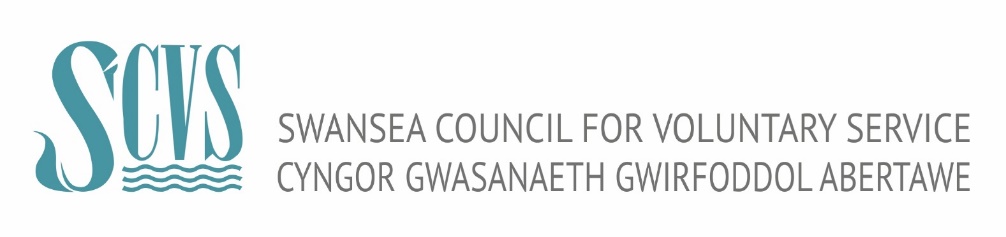 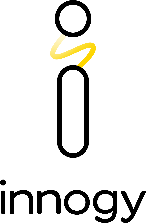 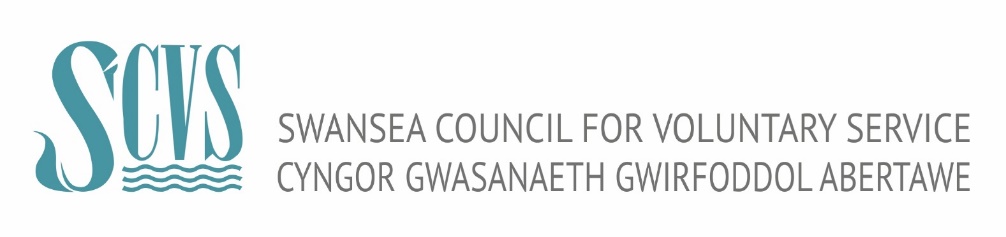 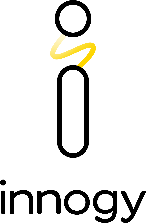 Mynydd y Gwair Local Community Fund Application Form*Please read the criteria & guidance notes before completing this form*If you have any communication needs or require this information in a different format please contact SCVS on 01792 544000 or scvs@scvs.org.uk 1. Organisation details and contact informationa) Name of organisation:	Address:	Telephone:	Email:	Website:	Social media profiles:	Main contact name:	Position in organisation: 	Telephone number (If different from above):	Email address (If different from above):	b) Charity / company registration number(s) if applicable: 	How many trustees / committee members / directors do you currently have?Please give the names of your officers – Chair, Secretary and Treasurer	Do you have any paid staff?Where does your organisation work / operate?	2. Project description a) Name of project:	b) Where will it take place?c) When will it take place – proposed start and end dates	d) Aim of the project 	e) Tell us what you will do and when (including estimated beneficiary numbers)	f) Evidence of need	g) Please list up to 3 positive benefits that you hope to achieve (outcomes)h) How will you ensure that your project is open and safely available to everyone in your target audience?	i) Will services be available through the Welsh Language?	Face to face - 		Yes / NoWritten Information - 	Yes / NoElectronic Information - 	Yes / NoIf the answer for any of the above is ‘No’, please state the reason:	j) Does the activity involve building work?	- Yes / NoIf Yes, please answer questions below (if not, please skip to K):	?) Does your organisation either	- own the freehold of the land or building? 	- Yes / NoOR - hold a lease of at least 10 years that cannot be ended by the landlord?  - Yes / NoAND ?) Is planning permission needed?	- Yes / NoIf Yes, has this been granted?	- Yes / Nok) How will you monitor and evaluate your project?	l) What plans do you have for the sustainability of the project beyond the end of any funding awarded?	3. Project costsa) Item of expenditure	Cost (£)Total grant requested:Costs covered from other source(s):b) If you have indicated that any costs will be covered by other sources, please list:Source – Amount – Confirmed? – Restricted for a specific item?c) Can VAT be reclaimed on your project costs? 	- Yes / NoIf yes, please state your VAT registration number:
Please note that if you are VAT registered then VAT will be non-claimable through this grant. If you are not VAT registered then please ensure that costs are inclusive of VAT.4. Referee detailsName of first referee:Contact details:Address Telephone numberEmailName of second referee:Contact details:Address Telephone numberEmailData Protection & GDPR: Mynydd y Gwair Local Community Fund takes your privacy seriously, and operates in line with GDPR (General Data Protection Regulation). Our lawful basis for processing your personal data is legitimate interest, we will use it for processing and monitoring your grant application. Your information may also be shared with other appropriate grant schemes within SCVS. It will be deleted 6 years after the end of the year your application was received. For full information, including your rights as a data subject, please see our Privacy Policy at www.scvs.org.uk/privacy DECLARATION“I confirm on behalf of my group that I am authorised to submit this declaration and that to the best of my knowledge all information within this application is accurate. I understand that the grant must be spent for the purpose for which it is awarded otherwise it may be subject to repayment in part or in whole.”Submitted on behalf of (organisation name):Name: Position in the organisation:Telephone:					EmailChecklistPlease ensure that you answer all questions. Keep a copy of the form for your reference.Please confirm that you have attached or enclosed the following documents with your application:	Copy of signed constitution/governing document/rules					Copy of equal opportunities policy							Copy of environmental policy								Copy of Welsh language policy								Latest signed Annual Accounts								(or, for new groups, an Income & Expenditure forecast)	Copy of a bank or building society statement not more than 3 months old								Copy of 3 quotes or estimates if applying for capital funding						Copy of Safeguarding Policy if working with vulnerable adults or childrenIf you need help with any of the above please contact SCVS on 01792 544000 or scvs@scvs.org.uk Completed forms should be returned to:Alyx Baharie at Swansea CVS, Voluntary Action Centre, 7 Walter Road, Swansea SA1 5NF or by email: alyx_baharie@scvs.org.uk 